Supplementary material to: A spatial joint analysis of metal constituents of ambient particulate matter and mortality in England.Table S1: Description of LUR models for Copper(Cu),Iron (Fe) and Zinc(Zn), both PM10 and PM2.5 fractions for the Oxford and London region. 1Number of sites*Leave One Out Cross-Validation Table S2. Correlation between the particle metals (PM). Table S3:  Pearson Correlation between the adjusted annual mean concentrations of PM-metals and the adjusted annual mean PM concentrations (PM2.5 and PM10). All the correlation significant at p< 0.001Table S4. Variance partition coefficients (VPC) between the fixed effects, the spatial random effect, and the effect related to the mixture of particle metals (PM). Figure 1. Maps of the metal exposures population weighted by ward. Contains National Statistics data © Crown copyright and database right 2018; Contains OS data © Crown copyright and database right 2018. All rights reserved.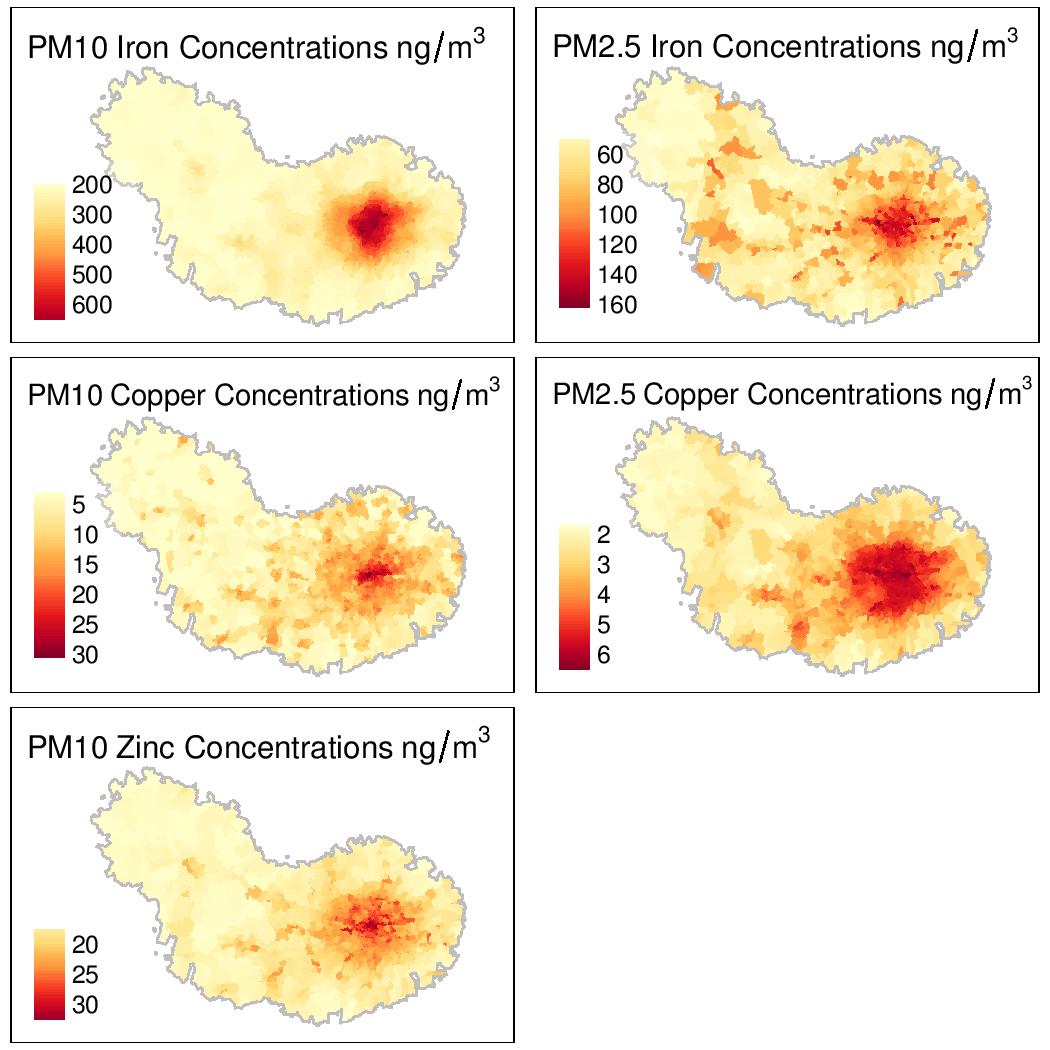 Figure 2. Maps of the confounders in quintiles: proportion of Asian people, proportion of white people, modified index of multiple deprivations, and tobacco spends. Contains National Statistics data © Crown copyright and database right 2018; Contains OS data © Crown copyright and database right 2018. All rights reserved.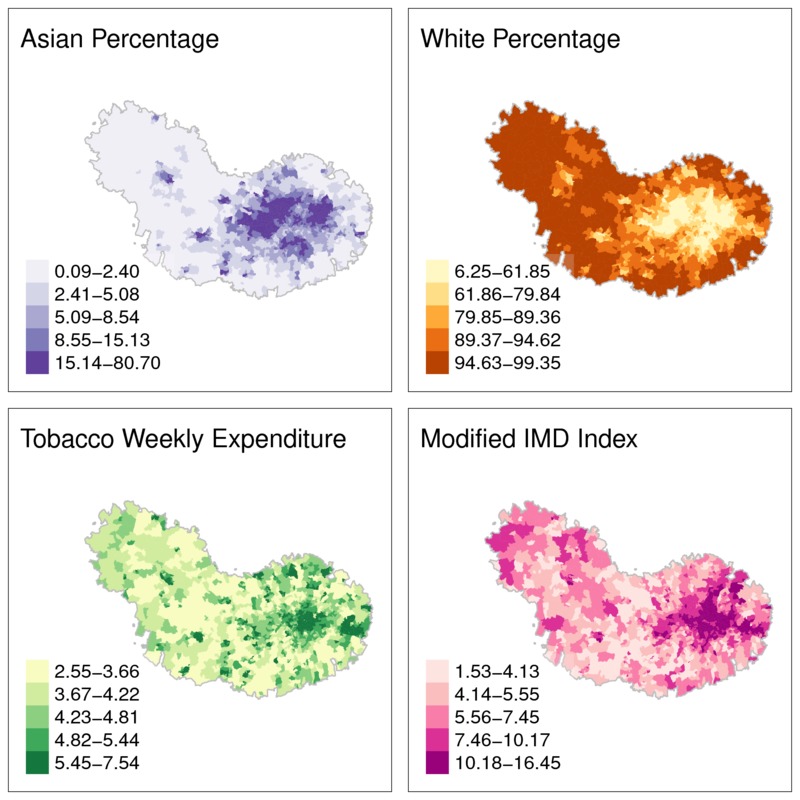 Figure 3.  Cardiovascular mortality for PM10, from top left the map of cluster location and the boxplot indicated the risk distribution associated within each cluster and the distribution of metals in the clusters, and the line represents the average metal value for the overall area.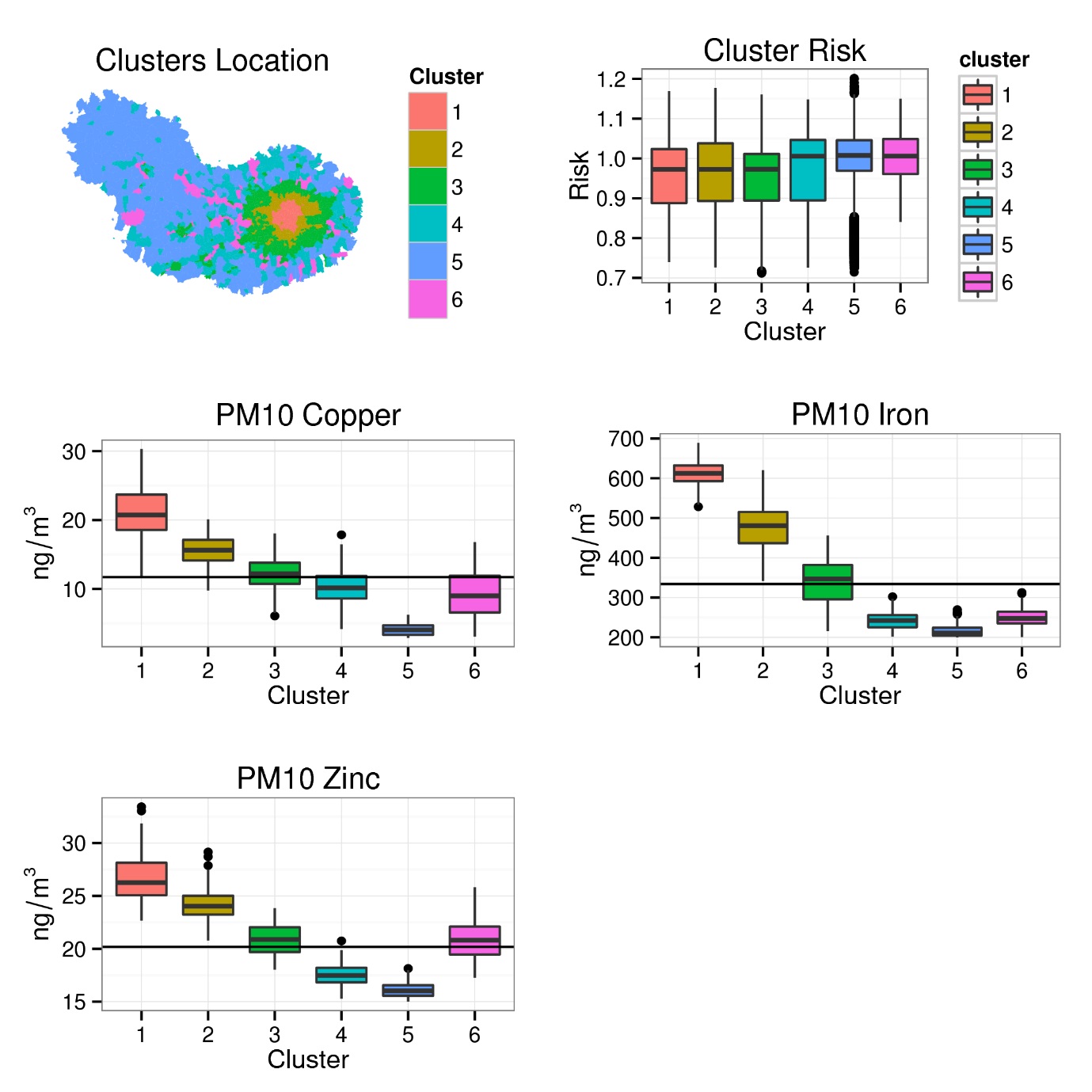 Figure 4. Respiratory Mortality PM10 from top left the map of cluster location and the boxplot indicated the risk distribution associated within each cluster and the distribution of metals in the clusters.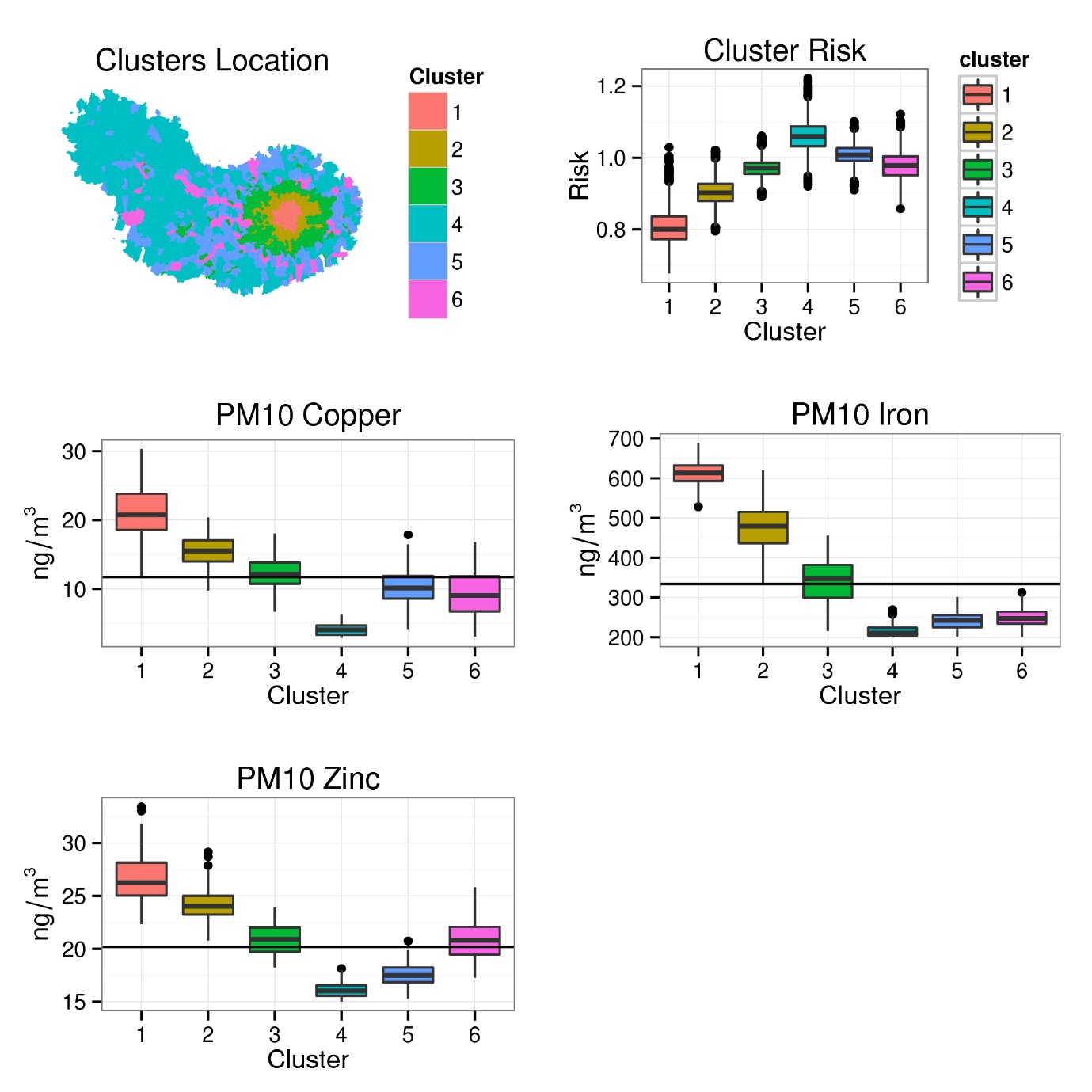 Figure 5. Lung Cancer for PM2.5 from top left the map of cluster location and the boxplot indicated the risk distribution associated within each cluster and the distribution of metals in the clusters.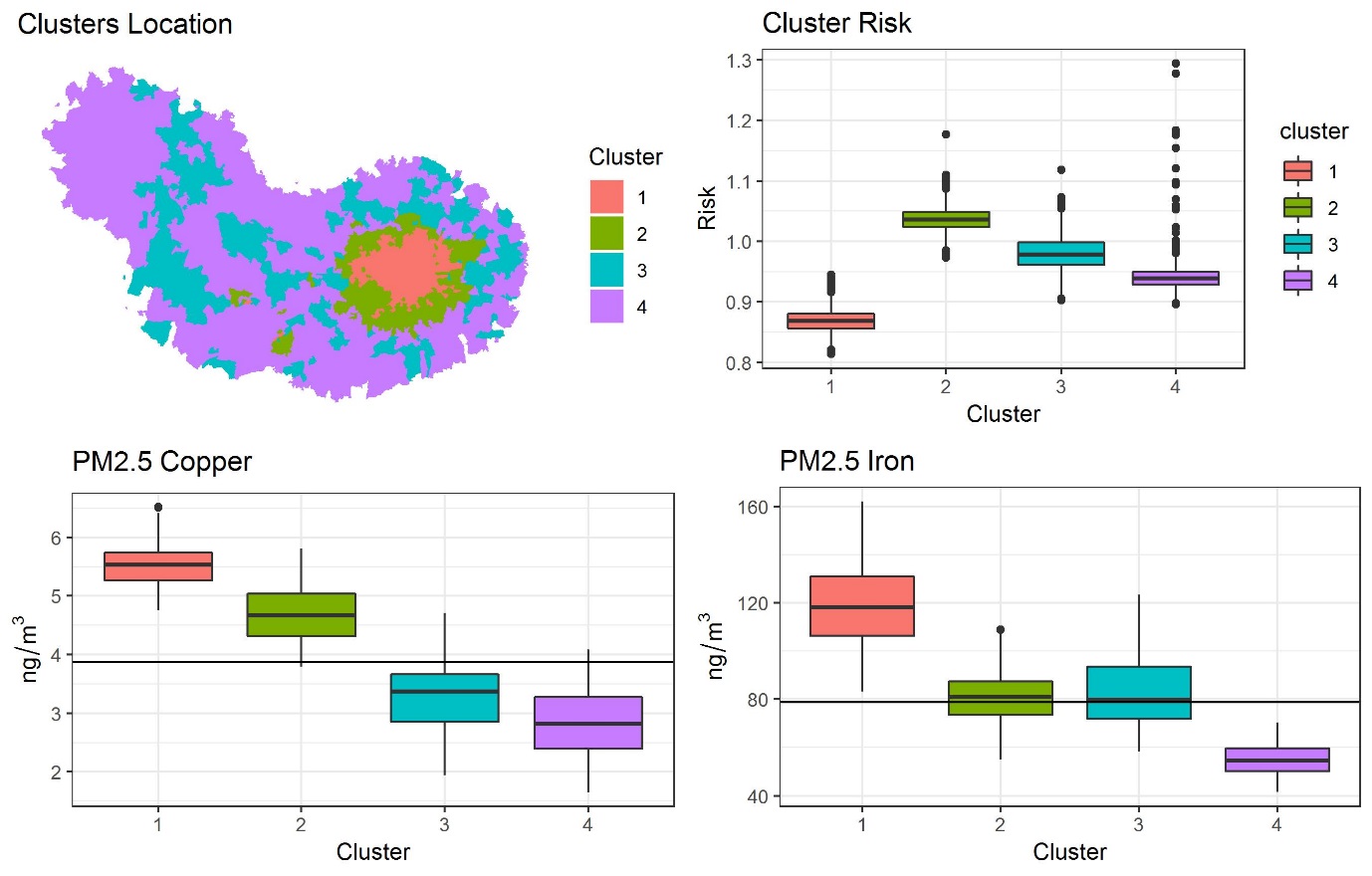 Figure 6.  Lung Cancer for PM10 from top left the map of cluster location and the boxplot indicated the risk distribution associated within each cluster and the distribution of metals in the clusters, and the line represents the average metal value for the overall area.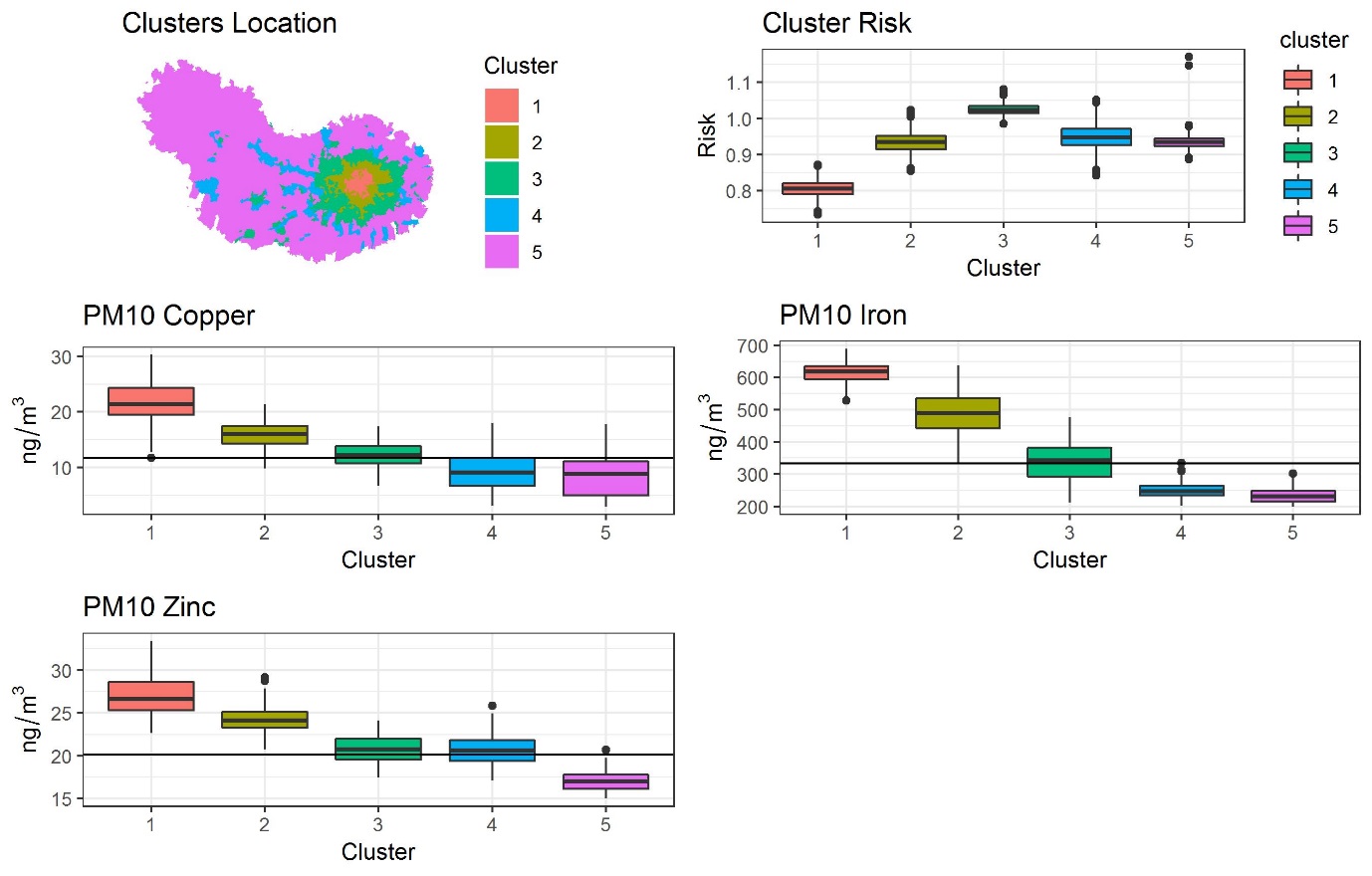 Figure 7. The study area compromising London and Oxford split in the 1533 wards, an English Census area classification (primary unit of the English electoral geography).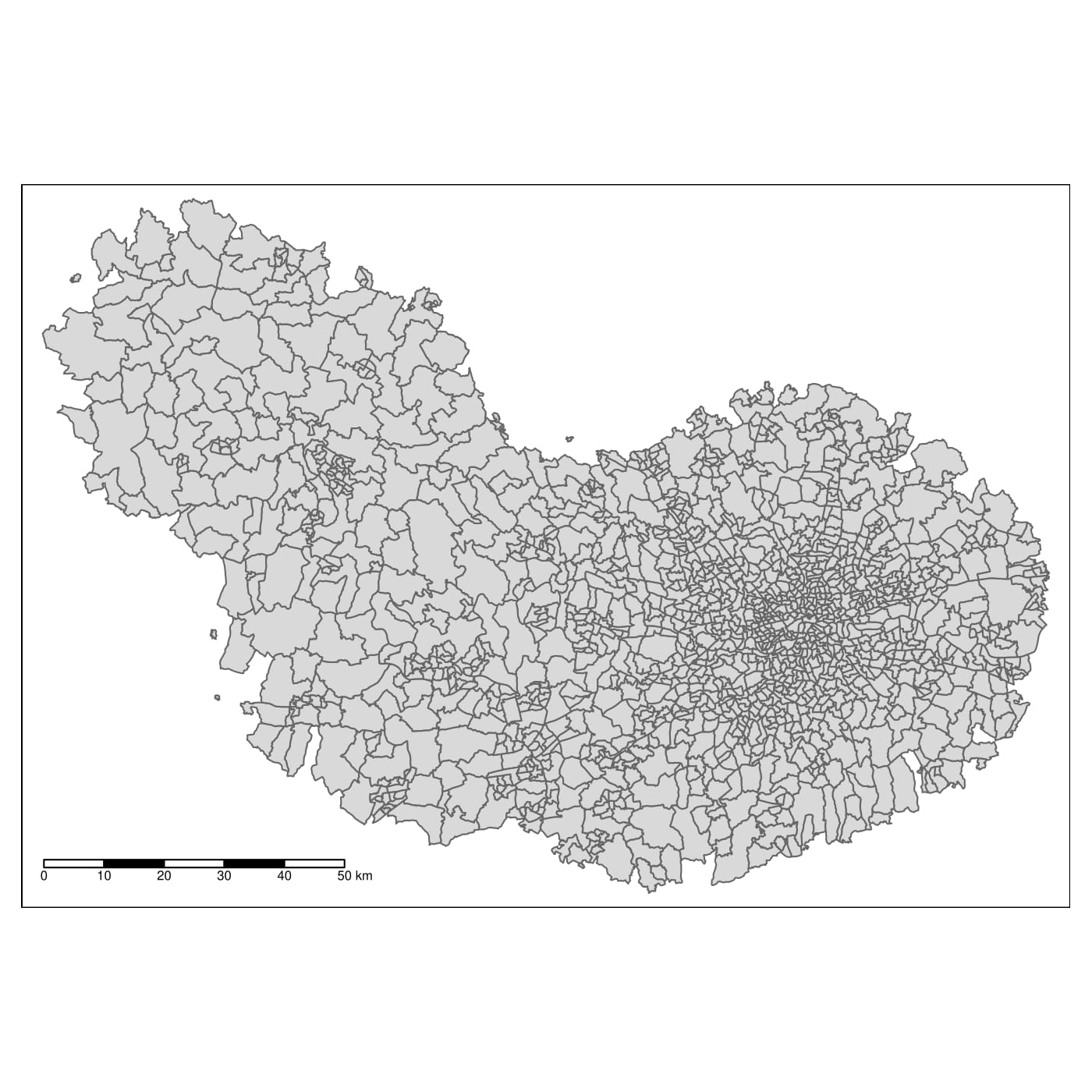 LUR modelR2R2 LOOCV*RMSE LOOCV* (ng/m3)N1Mean Conc [range] (ng/m3)PM10Cu-0.3 +1.4E-05*TRAFLOAD25 +3.4E-04*ROADLENGTH10000.960.953.502019 [4.1-79]PM2.5Cu0.9 +5.3E-08*HLDRES5000 +1.8E-05*TRAFMAJOR+1.9E-02*ROADLENGTH25 +1.2E-02*MAJORROADLENGTH500.840.790.71194.4 [1.4 - 6.7]PM10Fe191.4 +5.8E-04*POP5000 +4.0E-04*TRAFLOAD250.950.9595.4420521 [134-1999]PM2.5Fe37.4 +8.5E-05*POP5000 +1.3E-02*HEAVYTRAFMAJOR +3.3E-02*INTMAJORINVDIST0.940.9219.6920111 [26-355]PM10Zn14.6 +1.1E-07*HLDRES5000 +5.3E-01*HEAVYINTINVDIST2 +1.3E-06*HEAVYTRAFLOAD5000.800.773.692023 [12-45]PM2.5Zn10.0 +2.1E-05*HHOLD5000 +4.9E-05*TRAFMAJOR+2.7E+02*DISTINVMAJOR20.700.632.192015 [8.1-22]PM10 CopperPM10 Iron PM10 ZincPM2.5 IronPM2.5 CopperPM10 Copper 1PM10 Iron0.851PM10 Zinc 0.850.921PM2.5 Iron0.820.910.931PM2.5 Copper0.750.890.900.881 N=1533 N=1533PM2.5 CUPM2.5  FEPM10 CUPM10  FEPM10  ZNPM2.5PM10PM2.5Correlation0.860.890.890.890.731.000.92PM10Correlation0.820.870.860.880.740.921.00PM10PM10PM10PM2.5PM2.5PM2.5Fixed effectsSpatial effects PM Fixed effectsSpatial effects PM Cardiovascular  mortality36.5 48.5 10.5 36.4 55.2 8.3 Respiratory mortality31.3 60.6 8.1 29.9 61.6 8.5 Lung cancer incidence51.1 47.0 1.9 51.6 47.2 1.2 